Безопасность детей на воде: правила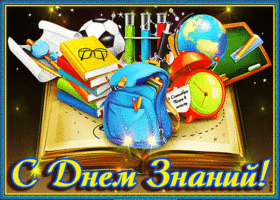 Дорогие родители и учителя поздравляю Вас с новым учебным годом. Желаем успехов Вам и вашим детям. В этот праздничный день хотим напомнить. Безопасность детей на воде целиком и полностью зависит от их родителей и учителей. Царство Нептуна к человеку отнюдь не так приветливо, как может показаться на первый взгляд. Даже несмотря на гладкую и относительно спокойную поверхность, дно водоёмов может быть неровным, илистым, в отдельных местах встречаются сильные течения и водовороты. Поэтому первое правило, которое обязательно соблюдать всем без исключения любителям активного отдыха на берегу моря, к примеру, реки или озера, звучит так: купаться можно только в отведённых для таких целей местах. Вплоть до младшего школьного возраста дети принимают водные процедуры только под присмотром взрослых, и мамы-папы (или бабушки-дедушки и др.) при этом неусыпно следят за ними. Ребята постарше уже могут купаться самостоятельно, но они должны быть осведомлены о мерах профилактики несчастных случаев на воде, знать основы оказания первой медицинской помощи, уметь её оказывать, определять утопающего человека и т.п. Начинать закладывать в них эту информацию нужно с самого юного возраста. Разъясняя и показывая на примерах, делясь личным опытом и не боясь говорить о последствиях.                                                                                                                                          Государственный инспектор Енисейского Инспекторского участка  МЧС ГИМС. Паршина А.В.